Instructivo para presentación de propuestas Concurso Público “Fibra Óptica Nacional”, Código: FDT-2019-01-SURAntecedentes:En razón de la situación de contingencia sanitaria asociada al brote de COVID-19 en nuestro país, la Subsecretaría de Telecomunicaciones ha generado un Plan de Contingencia de acciones concretas para dar continuidad al funcionamiento del Servicio entre las cuales considera el ingreso y despacho de documentación realizado por la plataforma Oficina de Partes Virtual de SUBTEL a través de la página web https://tramites.subtel.gob.cl/oficinadepartes-web/recepcionDocumento.html o a través del enlace ubicado en la página principal de la web www.subtel.cl.En este sentido y considerando el proceso de postulación del Concurso Público “Fibra Óptica Nacional”, Código: FDT-2019-01-SUR, las Proponentes de este Concurso deberán hacer uso de la mencionada plataforma para el ingreso de sus Propuestas y demás documentación inherente a este proceso concursal, en el plazo y oportunidad máxima prevista para estos efectos en el Calendario de Actividades del Anexo N°6 de las Bases Específicas de Concurso. Esto es, que la Proponente debe haber realizado la totalidad de los ingresos y demás documentación inherente al proceso concursal asociados a su Propuesta hasta el día lunes 18 de enero de 2021 a las 14:00 hrs.De esta forma, el presente instructivo tiene por objetivo detallar el procedimiento y consideraciones para la presentación de propuestas de este Concurso en la plataforma antes mencionadas.Ingreso a Plataforma de Oficina de Partes Virtual:Para la presentación de Propuestas, las Proponentes deberán ingresar a la plataforma Oficina de Partes Virtual a través de la página web: https://tramites.subtel.gob.cl/oficinadepartes-web/recepcionDocumento.html: 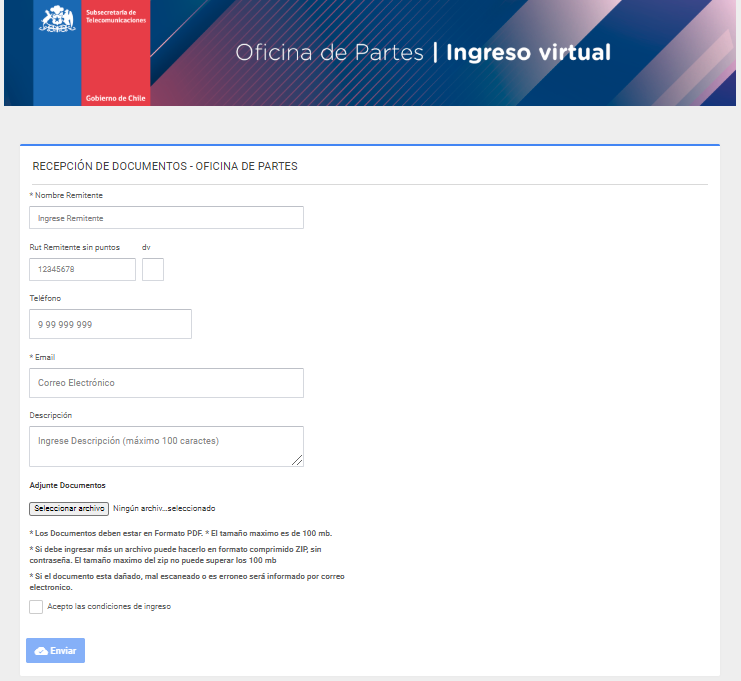 También se puede ingresar a la plataforma a través del enlace ubicado en la página principal de la web: https://www.subtel.gob.cl/: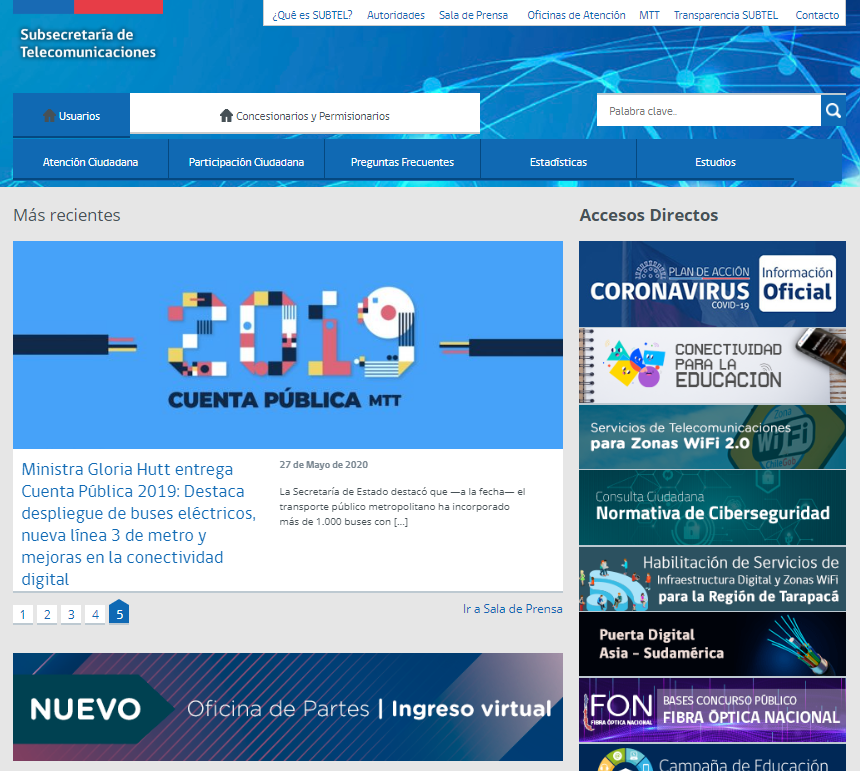 Presentación de Propuestas:Las Proponentes deberán, dentro del plazo máximo previsto en el Anexo N°6 de las Bases Específicas del Concurso, realizar a lo menos cuatro (4) ingresos digitales a través de la plataforma de Oficina de Partes SUBTEL anteriormente referenciada, uno por cada  sobre o paquete que al efecto hace referencia el Artículo 7° de las Bases Generales, en relación con el Artículo 4° de las Bases Específicas, esto es, a lo menos cuatro (4) ingresos digitales separados e identificados en el campo “Nombre Remitente” del formulario como:“FDT-2019-01-SUR <Nombre Proponente> sobre S1”“FDT-2019-01-SUR <Nombre Proponente> sobre S2”“FDT-2019-01-SUR <Nombre Proponente> sobre S3” “FDT-2019-01-SUR <Nombre Proponente> sobre S4”Para cada ingreso asociado a cada sobre o paquete de la Propuesta deberá adjuntar en formato comprimido ZIP la totalidad de la documentación que para cada una de ellos exigen las Bases Generales y Específicas de Concurso en los formatos que en cada caso estas exigen.Procedimiento para Propuestas que excedan la capacidad máxima de la Oficina de Partes Virtual:La plataforma Oficina de Partes Virtual dispondrá, para efectos de la postulación a este Concurso, de una capacidad máxima de 250MB por cada ingreso.Tomando en consideración la magnitud del Concurso y la posibilidad de que la capacidad máxima anteriormente detallada no sea suficiente para el ingreso de toda la documentación exigida dentro de cada sobre, a continuación se detalla el procedimiento a seguir para estos casos:Sobre S1:En la eventualidad de que la capacidad máxima no sea suficiente para la carga del archivo en formato comprimido ZIP, la Proponente deberá seguir los siguientes pasos:Parcelar la documentación a cargar, realizando los ingresos correspondientes, cumpliendo con :Identificar el “Nombre Remitente” del formulario como: “FDT-2019-01-SUR <Nombre Proponente> sobre S1 – Parte <n>”Cargar documentación en formato comprimido ZIP con la siguiente identificación: Sobre S1 – Parte <n>.ZIPRealizar un ingreso adicional en la plataforma con identificación en el campo “Nombre Remitente” del formulario como: “FDT-2019-01-SUR <Nombre Proponente> sobre S1 Resumen”,  adjuntando un archivo con el detalle de la documentación ingresada en la Oficina de Partes, de acuerdo al siguiente formato:Sobre S2:En la eventualidad de que la capacidad máxima no sea suficiente para la carga del archivo en formato comprimido ZIP, la Proponente deberá seguir los siguientes pasos:Parcelar la documentación a cargar, realizando los ingresos correspondientes, cumpliendo con : Identificar el “Nombre Remitente” del formulario como: “FDT-2019-01-SUR <Nombre Proponente> sobre S2 – Parte <n>”Cargar documentación en formato comprimido ZIP con la siguiente identificación: Sobre S2 – Parte <n> .ZIPRealizar un ingreso adicional en la plataforma con identificación en el campo “Nombre Remitente” del formulario como: “FDT-2019-01-SUR <Nombre Proponente> sobre S2 Resumen”, adjuntando un archivo con el detalle de la documentación ingresada en la Oficina de Partes SUBTEL, de acuerdo al siguiente formato:Sobre S3:En la eventualidad de que la capacidad máxima no sea suficiente para la carga del archivo en formato comprimido ZIP, la Proponente deberá seguir los siguientes pasos:Parcelar la documentación a cargar, realizando los ingresos correspondientes, cumpliendo con:Identificar el “Nombre Remitente” del formulario como: “FDT-2019-01-SUR <Nombre Proponente> sobre S3 – Parte <n>”Cargar documentación en formato comprimido ZIP con la siguiente identificación: Sobre S3 – Parte <n>.ZIP Realizar un ingreso adicional en la plataforma con identificación en el campo “Nombre Remitente” del formulario como: “FDT-2019-01-SUR <Nombre Proponente> sobre S3 Resumen”,  adjuntando un archivo con el detalle de la documentación ingresada en la Oficina de Partes SUBTEL, de acuerdo al siguiente formato:Sobre S4:En la eventualidad de que la capacidad máxima no sea suficiente para la carga del archivo en formato comprimido ZIP, la Proponente deberá seguir los siguientes pasos:Parcelar la documentación a cargar, realizando los ingresos correspondientes, cumpliendo con:Identificar el “Nombre Remitente” del formulario como: “FDT-2019-01-SUR <Nombre Proponente> sobre S4 – Parte <n>”Cargar documentación en formato comprimido ZIP con la siguiente identificación: Sobre S4 – Parte <n> .ZIPRealizar un ingreso Adicional en la plataforma con identificación en el campo “Nombre Remitente” del formulario como: “FDT-2019-01-SUR <Nombre Proponente> sobre S4 Resumen”, adjuntando un archivo con el detalle de la documentación ingresada en la Oficina de Partes SUBTEL, de acuerdo al siguiente formato:Fecha:26 de noviembre de 2020Autor(es):Gerencia Fondo de Desarrollo de las TelecomunicacionesGerencia Fondo de Desarrollo de las TelecomunicacionesGerencia Fondo de Desarrollo de las TelecomunicacionesSubsecretaria de las TelecomunicacionesSubsecretaria de las TelecomunicacionesSubsecretaria de las TelecomunicacionesDescripción IngresoNombre del archivo de DocumentaciónNombre Archivo formato Comprimido ZIPN° de Ingreso SUBTEL“FDT-2019-01-SUR <Nombre Proponente> sobre S1 – Parte 1”Archivo 1Archivo 2Archivo ...Archivo nSobre S1 – Parte 1.ZIP………“FDT-2019-01-SUR <Nombre Proponente> sobre S1 – Parte <n>”Archivo 1Archivo 2Archivo ...Archivo nSobre S1 – Parte n.ZIPDescripción IngresoNombre del archivo de DocumentaciónNombre Archivo formato Comprimido ZIPN° de Ingreso SUBTEL“FDT-2019-01-SUR <Nombre Proponente> sobre S2 – Parte 1”Archivo 1Archivo 2Archivo ...Archivo nSobre S2 – Parte 1.ZIP………“FDT-2019-01-SUR <Nombre Proponente> sobre S2– Parte <n>”Archivo 1Archivo 2Archivo ...Archivo nSobre S2 – Parte <n>.ZIPDescripción IngresoNombre del archivo de DocumentaciónNombre Archivo formato Comprimido ZIPN° de Ingreso SUBTEL“FDT-2019-01-SUR <Nombre Proponente> sobre S3 – Parte 1”Archivo 1Archivo 2Archivo ...Archivo nSobre S3 – Parte 1.ZIP………“FDT-2019-01-SUR <Nombre Proponente> sobre S3 – Parte <n>”Archivo 1Archivo 2Archivo ...Archivo nSobre S3 – Parte <n>.ZIPDescripción IngresoNombre del archivo de DocumentaciónNombre Archivo formato Comprimido ZIPN° de Ingreso SUBTEL“FDT-2019-01-SUR <Nombre Proponente> sobre S4 – Parte 1”Archivo 1Archivo 2Archivo ...Archivo nSobre S4 – Parte 1.ZIP………“FDT-2019-01-SUR <Nombre Proponente> sobre S4– Parte <n>”Archivo 1Archivo 2Archivo ...Archivo nSobre S4 – Parte <n>.ZIP